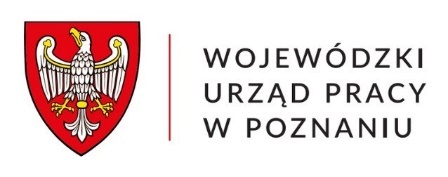 KARTA ZGŁOSZENIAkandydata na członkaWojewódzkiej Rady Rynku Pracy w Poznaniukadencji 2023-2027na podstawie art. 23 ust. 6 ustawy o promocji zatrudnienia i instytucjach rynku pracy 
(t.j. Dz. U. 2022 r. poz. 690, ze zm.)Imię i nazwisko kandydataDane podmiotu zgłaszającego kandydataAdres i dane kontaktowe kandydataUzasadnienie zgłoszenia kandydata – opis kariery zawodowej kandydata oraz informacje potwierdzające osiągnięcia i doświadczenia w zakresie rynku pracy.W przypadku zgłoszenia kandydata przez osobę działającą z upoważnienia osoby statutowo uprawnionej do reprezentowania podmiotu do Karty Zgłoszenia należy dołączyć oryginał pełnomocnictwa.Data: ……………………… r.………………………………………………………………(czytelny podpis osoby reprezentującej organizację zgłaszającą)……………………………………………………………….(pieczęć organizacji zgłaszającej)Oświadczenie kandydataJa, niżej podpisany(a) ……………………………………………………………………… oświadczam, iż:wyrażam zgodę na kandydowanie na członka Wojewódzkiej Rady Rynku Pracy, organu opiniodawczo-doradczego Marszałka Województwa Wielkopolskiego w sprawach polityki rynku pracy i czynny udział w pracach Rady w kadencji obejmującej lata 2023-2027,w związku z art. 13 rozporządzenia Parlamentu Europejskiego i Rady (UE) 2016/679 z dnia 27 kwietnia 2016 r. w sprawie ochrony osób fizycznych w związku z przetwarzaniem danych osobowych i w sprawie swobodnego przepływu takich danych oraz uchylenia dyrektywy 95/46/WE (ogólne rozporządzenie o ochronie danych) w zakresie informacji podawanych w przypadku zbierania danych od osoby, której dane dotyczą, przyjmuję do wiadomości, że:1. Administratorem moich danych osobowych jest Wojewódzki Urząd Pracy z siedzibą w Poznaniu przy ul. Szyperskiej 14. Z administratorem danych mogę się skontaktować poprzez adres poczty elektronicznej wup@wup.poznan.pl, telefonicznie pod numerem 61 846 38 19 lub pisemnie na adres siedziby administratora.2. Wojewódzki Urząd Pracy w Poznaniu wyznaczył inspektora ochrony danych, z którym mogę się skontaktować poprzez adres poczty elektronicznej ochronadanych@wup.poznan.pl lub pisemnie na adres siedziby Urzędu. Z inspektorem ochrony danych można się kontaktować we wszystkich sprawach dotyczących przetwarzania danych osobowych oraz korzystania z praw związanych z przetwarzaniem danych, którego dokonuje Wojewódzki Urząd Pracy w Poznaniu.3. Dane są przetwarzane w związku z naborem na członków Wojewódzkiej Rady Rynku Pracy 
w Poznaniu, techniczną obsługą posiedzeń, w tym prowadzeniem korespondencji oraz w celach archiwalnych. Przetwarzanie odbywa się na podstawie art. 6 ust. 1 lit c RODO w związku 
z przepisami ustawy z dnia 20.04.2004 r. o promocji zatrudnienia i instytucjach rynku pracy oraz wydanych na jej podstawie aktów wykonawczych.4. Dane będą udostępniane Marszałkowi Województwa Wielkopolskiego, a w związku 
z prowadzoną korespondencją mogą być również przekazane kurierom lub podmiotom świadczącym usługi pocztowe.5. W związku z publicznym dostępem protokołów z posiedzeń Rady oraz ogłaszaniem na stronie internetowej listy składu osobowego Rady, dane będą udostępnione Internautom przeglądającym strony WUP. 6. Dane będą przechowywane do momentu wygaśnięcia obowiązku ich przechowywania wynikającego z Jednolitego Rzeczowego Wykazu Akt, tj. przez okres 5 lat liczonego od zakończenia działania Rady w bieżącej kadencji.7. Przysługuje mi prawo do dostępu do moich danych osobowych, prawo żądania ich sprostowania, żądania ograniczenia ich przetwarzania oraz prawo do ich usunięcia.8. Przysługuje mi również prawo wniesienia skargi do organu nadzorczego zajmującego się ochroną danych osobowych, tj. do Prezesa Urzędu Ochrony Danych Osobowych.9. Dane osobowe nie będą przetwarzane w sposób opierający się wyłącznie na zautomatyzowanym przetwarzaniu, w tym profilowaniu.10. Podanie danych osobowych jest niezbędne i wynika z ww. przepisów prawa.Data: ……………………… r. 		 	………………………………….………………………………							(czytelny podpis kandydata)Nazwa podmiotuAdres podmiotuNr telefonu Adres poczty elektronicznejAdres do korespondencjiAdres poczty elektronicznejNr telefonu